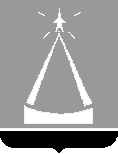 ГЛАВА  ГОРОДСКОГО  ОКРУГА  ЛЫТКАРИНО  МОСКОВСКОЙ  ОБЛАСТИПОСТАНОВЛЕНИЕ 07.02.2020    № 63-ппг.о. ЛыткариноО проведении общественных обсуждений по вопросу предоставления разрешения на отклонение от предельных параметров разрешенного строительстваНа основании письма Комитета по архитектуре и градостроительству Московской области от 31.01.2020 №28Исх-3014/06-01, в соответствии со ст.28 Федерального закона от 06.10.2003  №131-ФЗ «Об общих принципах организации местного самоуправления в Российской Федерации», ст.ст. 5.1, 40 Градостроительного кодекса Российской Федерации, п.6 ч.4 ст.2 Закона Московской области от 24.07.2014     №106/2014-ОЗ «О перераспределении полномочий между органами местного самоуправления муниципальных образований Московской области и органами государственной власти Московской области», ст.2, ст.21 Устава городского округа Лыткарино Московской области, Положением об организации и проведении общественных обсуждений по вопросам градостроительной деятельности в городском округе Лыткарино Московской области, утвержденным Решением Совета депутатов города Лыткарино  от  21.06.2018 №325/37, Порядком предоставления предложений и замечаний по вопросу, рассматриваемому на общественных обсуждениях или публичных слушаниях в сфере градостроительной деятельности в городском округе Лыткарино Московской области, утвержденным Решением Совета депутатов города Лыткарино от 21.06.2018 №325/37, Административным регламентом предоставления государственной услуги «Предоставление разрешения на отклонение от предельных параметров разрешенного строительства, реконструкции объектов капитального строительства на территории Московской области», утвержденным распоряжением Комитета по архитектуре и градостроительству Московской области от 21.12.2017   №31РВ-313, в целях обеспечения реализации прав населения города Лыткарино на непосредственное участие в осуществлении местного самоуправления,  постановляю:1. Провести общественные обсуждения по проекту решения о предоставлении разрешения на отклонение от предельных параметров разрешенного строительства, реконструкции объектов капитального строительства на земельном участке площадью 6 600 кв.м. с кадастровым номером 50:53:0010208:35, категория земель – «земли населенных пунктов», вид разрешенного использования – «для производственной деятельности» расположенном по адресу: обл. Московская, г. Лыткарино, в части уменьшения отступа от границ земельного участка с 3,0 м. до 1,4 м. по всему периметру указанного участка.В соответствии с Правилами землепользования и застройки части территории городского округа Лыткарино, утвержденными Решением Совета депутатов города Лыткарино от 16.11.2017 № 265/27, земельный участок с кадастровым номером 50:53:0010208:35 расположен в границах территориальной зоны П – производственная зона. 2. Органом, уполномоченным на организацию и проведение общественных обсуждений по вопросу, указанному в пункте 1 настоящего постановления, является Администрация городского округа Лыткарино.3. Общественные обсуждения проводятся в следующем порядке:1) оповещение о начале общественных обсуждений;2) размещение проекта, подлежащего рассмотрению на общественных обсуждениях, и информационных материалов к нему на официальном сайте городского округа Лыткарино в сети «Интернет» и открытие экспозиции такого проекта;3) проведение экспозиции проекта, подлежащего рассмотрению на общественных обсуждениях;4) подготовка и оформление протокола общественных обсуждений;5) подготовка и опубликование заключения о результатах общественных обсуждений.4. Экспозиция по проекту, указанному в пункте 1 настоящего постановления, будет проводиться по адресу: г. Лыткарино, ул. Ленина, д. 21, (2-й этаж Управление архитектуры, градостроительства и инвестиционной политики г. Лыткарино) с 13.02.2020 по 20.02.2020 с 09 ч. 00 мин. до 18 ч. 15 мин. (понедельник – четверг), с 9 ч. 00 мин. до 17 ч. 00 мин. (пятница), с 13 ч. 00 мин. до 14 ч. 00 мин. – перерыв, суббота, воскресенье – выходные дни.5. Предоставление участниками общественных обсуждений предложений и замечаний осуществляется в срок с 13.02.2020 по 20.02.2020 (включительно):- в письменной форме при личном обращении в Администрацию городского округа Лыткарино;- посредством государственной информационной системы Московской области «Портал государственных и муниципальных услуг Московской области» в электронном виде;- посредством почтового отправления в адрес Администрации городского округа Лыткарино (140080, Московская область, г. Лыткарино, ул. Первомайская, д. 7/7);- посредством записи в книге (журнале) учёта посетителей экспозиции по проекту, подлежащему рассмотрению на общественных обсуждениях;- посредством официального сайта городского округа Лыткарино (при наличии технической возможности).6. Начальнику Управления архитектуры, градостроительства и инвестиционной политики г. Лыткарино (А.И.Панину) обеспечить:6.1.  опубликование настоящего постановления в установленном порядке и размещение на официальном сайте городского округа Лыткарино в сети «Интернет»;6.2. опубликование оповещения о начале общественных обсуждений в установленном порядке и размещение на официальном сайте городского округа Лыткарино в сети «Интернет».6.3. направление информации о проведении общественных обсуждений правообладателям земельных участков, объектов капитального строительства, интересы которых затрагивает вопрос, указанный в пункте 1 настоящего постановления;6.4. размещение информационного стенда с экспозицией по проекту, подлежащему рассмотрению на общественных обсуждениях, на территории в отношении которой подготовлен соответствующий проект.7. Контроль за исполнением настоящего постановления возложить на заместителя Главы Администрации городского округа Лыткарино                        В.С. Трещинкина.Е.В. Серёгин